nos chers voisins 12 version  débutant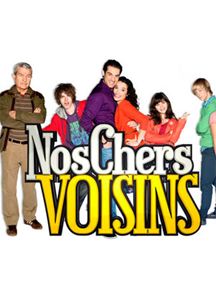 Ah! ________________  __________________Lambert ! Bonjour________________Dubernet. !Dites-donc je n’ai pas vu Ayméric ces derniers jours. Il n’est pas malade au moins ?Ah non pas du tout ! Il est en séminaire avec sa banque  à___________Ah la____________________ ! Les bons____________________, l’animation, les spectacles ! Il va bien s’amuser hein !hé hé ça m’étonneraitvous savez quand on se retrouve une fois par an entre collègues de boulot, on se lâche un petit peu, ça ne fait pas de mal !ça ne fait pas de mal, ça ne fait pas de mal, l’année dernière, il l’a bien regrettée sa semaine à Paris, oui il s’était fait entraîner par des collègues dans une boîte à striptease et bien il l’a bien regretté après, croyez-moi !elles savent y faire les petites Parisiennes.....les Provenciales aussi elles savent y faire___________________Lambertcette fois-ci dans sa valise j’ai mis un caleçon, une paire de chaussettes, un______________et c’est tout, on est jeudi c’est ça ? oui..à l’heure qu’il est il doit sentir le fennecvous savez à Paris il y a quand même pas mal de___________________________aussisans chéquier, sans carte_________, il va falloir qu’il soit très malin pour s’amuser, on ne me le fait pas deux fois monsieur Lambert !***************************************************************************************************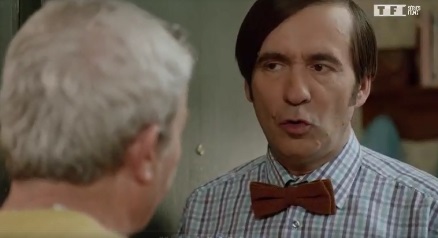 ____________monsieur Lambert. ____________ ! J’aurais un service à vous demander...est-ce que demain soir....oh là, oh là, attendez, je suis vraiment désolé mais demain soir je vais travailler très tard parce que mon patron m’a collé une rénion super importante et à mon avis....zut quel dommage j’avais deux places pour le matchle match euh, le match !? vous avez...............placesoui mais si vous avez une réunion, non mais attendez, il me semble que cette réunion est assez facultative finalement heinc’est bon, ça va, je veux dire, j’ai ma vie, je pense qu’ils pourront se passer de moi une soiréetant mieux tant mieux, c’est________________qui va être contente________________?oui, je vous l’emmène dès 18 heures 30, vous allez la garder pendant que mon neveu et moi filons au match 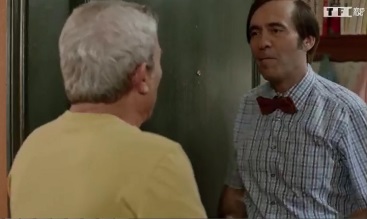 ________________........................fois !c’est un plaisir, avec plaisirah oui, encore heureux que vous ayez pu annuler cette réunion sans être obligé de me priver de match___________________ ! ______________________ !***************************************************************************************************______________Issa !____________________ ?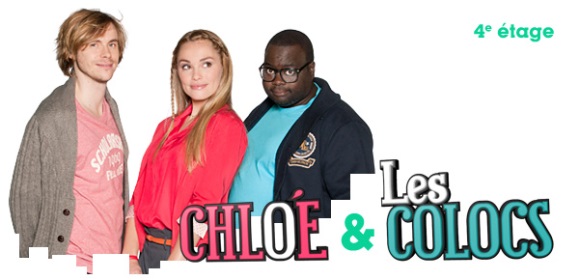 oui, comme un____________________matin à l’aube...enfin il est..............heures là quand mêmedis-moi ça ne te dérangerait pas de descendre ma poubelle, j’ai la flemmenon avec plaisir_______________non au fait, tu sais quoi, je vais la donner à Alex, je ne veux pas te dérangeroh ça ne me dérange pas !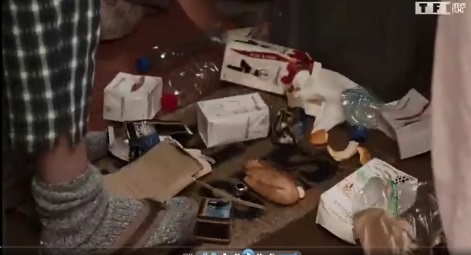 ah super je m’en occupe, c’est bonmerci, oknon, mais je m’habille, je la descends, je vais prendre mon K-way,c’est à moi, bordel !alors, voyons elle est là, ____________ma bague, je savais bien que je l’avais fait tomber hier soir dans la poubellebon par contre, il va falloir faire le ménage là parce que Lambert arrive, il est dix heures et c’est l’inspection du ménage, salut !oh là, j’entends Lambertqu’est-ce que c’est cette porcherie, vous vous croyez où ?***************************************************************************************************il y a quelqu’un là-dedans ?c’est vous ? qu’est-ce que vous faites là ?qu’est-ce que je fais là? je vais chercher un outilà une heure du matin ? vous me prenez pour un imbécile là ?qu’est-ce que vous voulez que je fasse d’autre dans une remise pleine d’outils à part chercher un outil ?ben, je vous le demandeet ben, je cherche un outil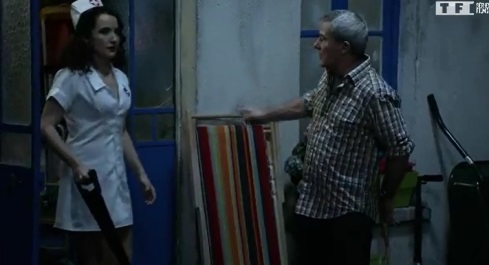 et_____________ ! ____________________________ !_________________! et la lumière elle ne va pas s’éteindre toute seule !tiens, et bien moi ce soir, je couperais bien un bout de boisah Milou, j’ai oublié l’escabeau !oui, tu me tiens ça, bien sûr mon minou_______________________X3 !***************************************************************************************************